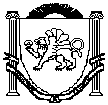 РЕСПУБЛИКА КРЫМНИЖНЕГОРСКИЙ РАЙОНИЗОБИЛЬНЕНСКИЙ СЕЛЬСКИЙ СОВЕТ41-я внеочередная сессия 2-го созываРЕШЕНИЕ«28» июня 2023г.										№ 1О внесении изменений в Положение о порядке и условиях приватизации муниципального имущества муниципального образования Изобильненское сельское поселение Нижнегорский район Республики Крым, утвержденное Решением Изобильненского сельского совета № 5 от 13.03.2020г. (с изменениями от 10.03.20203 № 4).В соответствии с Гражданским кодексом Российской Федерации, Федеральным законом от 06.10.2003 года № 131-Ф3 «Об общих принципах организации местного самоуправления в Российской Федерации», Федеральным законом от 21.12.2001 года № 178-ФЗ «О приватизации государственного и муниципального имущества», Законом Республики Крым от 21 августа 2014 года № 54-ЗРК «Об основах местного самоуправления в Республике Крым», Уставом муниципального образования Изобильненское сельское поселение Нижнегорского района Республики Крым, Положением о порядке управления и распоряжения муниципальным имуществом муниципального образования Изобильненского сельского поселения Нижнегорского района Республики Крым, в связи с возникшей необходимостью, в целях эффективного использования муниципального имущества, Изобильненский сельский совет,РЕШИЛ:1. Внести в Положение о порядке и условиях приватизации муниципального имущества муниципального образования Изобильненского сельского поселения Нижнегорского района Республики Крым, утвержденное Решением Изобильненского сельского совета № 5 от 13.03.2020г. (далее – Положение), следующие изменения:1.1. Пункт 1.9 раздела 1 Положения изложить в следующей редакции:«1.9. Уполномоченным органом по продаже муниципального имущества и земельных участков, на которых находится муниципальное имущество, является Администрация Изобильненского сельского поселения Нижнегорского района Республики Крым.»;1.2. Подпункт 6 пункта 4.4 раздела 4 Положения изложить в следующей редакции:«6) имя физического лица или наименование юридического лица - победителя торгов, лица, признанного единственным участником аукциона, в случае, установленном в абзаце втором пункта 3 статьи 18 Федерального закона от 21.12.2001 года № 178-ФЗ «О приватизации государственного и муниципального имущества».».2. Опубликовать (обнародовать) настоящее решение на Доске объявлений Изобильненского сельского совета, расположенного по адресу: Республика Крым, Нижнегорский район, с. Изобильное, пер. Центральный, 15 и в ГИС РК «Портал Правительства Республики Крым» на странице Изобильненского сельского поселения: https://izobilnenskoe.rk.gov.ru/. и на официальном сайте администрации по адресу izobilnoe-sp.ru.3. Настоящее решение вступает в силу со дня его опубликования (обнародования).4. Контроль за исполнением настоящего решения оставляю за собой. Председатель Изобильненского сельского совета –Глава администрации Изобильненского сельского поселенияНижнегорского района Республики Крым                                     Л.Г. Назарова 